Комітет Верховної Ради України з питань правової політикиПро розгляд законопроектуза реєстр. № 5533-1 від 07.06.2021Комітет Верховної Ради України з питань бюджету на своєму засіданні 14 липня 2021 року (протокол № 95) відповідно до статей 27 і 109 Бюджетного кодексу України та статті 93 Регламенту Верховної Ради України розглянув проект Закону України про внесення змін до Закону України "Про судоустрій і статус суддів" та до деяких інших законодавчих актів України щодо звільнення судді з посади та відшкодування шкоди, завданої фізичній особі внаслідок ухвалення суддею рішення з недотриманням положення Конвенції про захист прав людини і основоположних свобод (реєстр. № 5533-1 від 07.06.2021 р.), поданий народними депутатами України Поляковим А.Е., Констанкевич І.М. та іншими.Законопроектом шляхом внесення змін, зокрема, до Закону України «Про судоустрій і статус суддів» пропонується визначити підставою для притягнення судді до дисциплінарної відповідальності в порядку дисциплінарного провадження за ухвалення рішення з недотриманням положень Конвенції про захист прав людини і основоположних свобод, що встановлено Рішенням Європейського Суду з прав людини, яке набрало статусу остаточного, умисне або внаслідок грубої недбалості допущення суддею, який брав участь в ухваленні судового рішення, порушення закону, що призвело до скасування або зміни судового рішення судом вищої інстанції. При цьому, скасування або зміна судового рішення має наслідком притягнення судді, який брав участь у його ухваленні, до дисциплінарної відповідальності у вигляді накладення такого дисциплінарного стягнення: - у випадку ухвалення такого рішення Верховним судом – винесення подання про тимчасове (від одного до шести місяців) відсторонення всіх суддів першої та апеляційної інстанцій, які брали участь у його ухваленні від здійснення правосуддя, з позбавленням права на отримання доплат до посадового окладу судді та обов’язковим направленням судді до Національної школи суддів України для проходження курсу підвищення кваліфікації, при повторному ухваленні такого рішення протягом року щодо одного і того ж судді – винесення подання про переведення судді до суду нижчого рівня, а при ухваленні такого рішення Верховним судом втретє протягом року щодо одного і того ж судді - має наслідком внесення подання про його звільнення з посади;- у випадку ухвалення такого рішення судом апеляційної інстанції – винесення догани з позбавленням права на отримання доплат до посадового окладу судді протягом одного місяця щодо всіх суддів першої інстанцій, які брали участь у його ухваленні, при повторному ухваленні такого рішення протягом року щодо одного і того ж судді – винесення суворої догани з позбавленням права на отримання доплат до посадового окладу судді протягом трьох місяців, а ухвалення такого рішення судом апеляційної інстанції втретє протягом року щодо одного і того ж судді - має наслідком внесення подання про тимчасове (від одного до шести місяців) відсторонення його від здійснення правосуддя з позбавленням права на отримання доплат до посадового окладу судді та обов’язковим направленням судді до Національної школи суддів України для проходження курсу підвищення кваліфікації.Водночас, змінами до Цивільного кодексу України передбачається  обов’язковість застосування права зворотної сили до судді (суддів) щодо відшкодування шкоди, завданої фізичній особі внаслідок постановлення судом незаконного рішення в цивільних, господарських, адміністративних справах.Слід зауважити, що реалізація положень законопроекту може мати вплив на показники державного бюджету, а саме: може зумовити оптимізацію витрат державного бюджету на забезпечення діяльності органів правосуддя у разі позбавлення права судді на отримання доплат до посадового окладу, а підвищення кваліфікації суддів у Національній школі суддів України належить здійснювати за рахунок та в межах видатків державного бюджету, передбачених на забезпечення діяльності такої установи, водночас, виконання положень законопроекту сприятиме зменшенню збитків, завданих державному бюджету (у зв’язку із відшкодуванням відповідно до закону шкоди, завданої фізичній особі внаслідок незаконно прийнятих рішень, дій чи бездіяльності суду) у разі застосування зворотної сили щодо відшкодування такої шкоди до судді, яким ухвалено рішення з недотриманням положення Конвенції про захист прав людини і основоположних свобод.Зважаючи на положення законопроекту, розробнику відповідно до вимог статті 27 Бюджетного кодексу України та статті 91 Регламенту Верховної Ради України, належить надати до законопроекту фінансово-економічні обґрунтування (розрахунки), а також пропозиції змін до законодавчих актів України щодо скорочення витрат бюджету та джерел додаткових надходжень бюджету для досягнення збалансованості бюджету, проте відповідні матеріали відсутні.Міністерство фінансів України у своєму експертному висновку до законопроекту зазначає, що реалізація його положень має вплив на видаткову частину державного бюджету, водночас, не потребує додаткових видатків державного бюджету. За підсумками розгляду Комітет прийняв рішення, що проект Закону України про внесення змін до Закону України "Про судоустрій і статус суддів" та до деяких інших законодавчих актів України щодо звільнення судді з посади та відшкодування шкоди, завданої фізичній особі внаслідок ухвалення суддею рішення з недотриманням положення Конвенції про захист прав людини і основоположних свобод (реєстр. № 5533-1 від 07.06.2021 р.), поданий народними депутатами України Поляковим А.Е., Констанкевич І.М. та іншими, має опосередкований вплив на показники бюджету (реалізація положень законопроекту сприятиме зменшенню збитків, завданих державному бюджету (у зв’язку із відшкодуванням відповідно до закону шкоди, завданої фізичній особі внаслідок незаконно прийнятих рішень, дій чи бездіяльності суду) у разі реалізації зворотної сили щодо відшкодування такої шкоди до судді, яким ухвалено рішення з недотриманням положення Конвенції про захист прав людини і основоположних свобод). У разі прийняття відповідного закону він може набирати чинності згідно із законодавством. Голова Комітету 						Ю.Ю. Арістов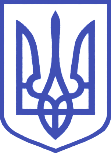 ВЕРХОВНА РАДА УКРАЇНИКомітет з питань бюджету01008, м.Київ-8, вул. М. Грушевського, 5, тел.: 255-40-29, 255-43-61, факс: 255-41-23